This form provides a monthly summary to Vocational Rehabilitation on the progress the participant has made. It should be submitted within 10 days following month-end to the Vocational Rehabilitation office email.Hours remaining on current authorization 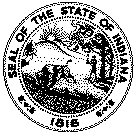 Monthly Progress SummaryState Form 56657 (R2 / 11-23)FAMILY AND SOCIAL SERVICES ADMINISTRATIONDIVISION OF DISABILITY AND REHABILITATIVE SERVICESVOCATIONAL REHABILITATION (VR) SERVICESParticipant Name:Employment Consultant Name:Month/Year:EC Contact Information:Employment Services Status: Check all services you have provided this month.Employment Services Status: Check all services you have provided this month.Employment Services Status: Check all services you have provided this month.Employment Services Status: Check all services you have provided this month.Job Readiness Training                                                  Milestone 1On The Job Supports Short-Term                               Milestone 2Job Development                                                          Milestone 3Supported Employment                                               VR Youth Extended Services Other (specify):      Job Readiness Training                                                  Milestone 1On The Job Supports Short-Term                               Milestone 2Job Development                                                          Milestone 3Supported Employment                                               VR Youth Extended Services Other (specify):      Job Readiness Training                                                  Milestone 1On The Job Supports Short-Term                               Milestone 2Job Development                                                          Milestone 3Supported Employment                                               VR Youth Extended Services Other (specify):      Job Readiness Training                                                  Milestone 1On The Job Supports Short-Term                               Milestone 2Job Development                                                          Milestone 3Supported Employment                                               VR Youth Extended Services Other (specify):      1.Number of in-person meetings:Number of remote contacts:2. What took place this month? Summarize and describe activities that were completed with the participant. 2. What took place this month? Summarize and describe activities that were completed with the participant. 3. What was learned this month? Include observations of strengths, support needs, and/or barriers. What was one strength that was identified this month? Did the participant need support to complete a task or skill? What worked well and/or what did not work well? If the participant is working, describe progress towards independence, development of natural supports, and successes. Include progress on the goals noted on the Employment Support and Retention Plan (ESRP) or Job Readiness Training Plan (JRT), if appropriate. This information should justify the next steps documented in question 4 below.  3. What was learned this month? Include observations of strengths, support needs, and/or barriers. What was one strength that was identified this month? Did the participant need support to complete a task or skill? What worked well and/or what did not work well? If the participant is working, describe progress towards independence, development of natural supports, and successes. Include progress on the goals noted on the Employment Support and Retention Plan (ESRP) or Job Readiness Training Plan (JRT), if appropriate. This information should justify the next steps documented in question 4 below.  4. Next month, the participant and employment consultant will:Describe what the participant will do next and the timeframe for completion. Does a meeting need to be scheduled with the VRC or an authorization need to be requested? If the participant is working, be sure to address the progress towards stabilization, the development of natural supports, and potential options for extended services. Does the participant need to follow up re: an accommodation/time off/schedule change request, etc.? What progress is being made towards the goals of the ESRP? What opportunities may be available for growth?4. Next month, the participant and employment consultant will:Describe what the participant will do next and the timeframe for completion. Does a meeting need to be scheduled with the VRC or an authorization need to be requested? If the participant is working, be sure to address the progress towards stabilization, the development of natural supports, and potential options for extended services. Does the participant need to follow up re: an accommodation/time off/schedule change request, etc.? What progress is being made towards the goals of the ESRP? What opportunities may be available for growth?1.2.3.4.5.6.1.2.3.4.5.6.